ТЕРРИТОРИАЛЬНАЯ ИЗБИРАТЕЛЬНАЯ КОМИССИЯЛЮБИМСКОГО РАЙОНАРЕШЕНИЕг. Любим Ярославской областиО режиме работы территориальной избирательной комиссии Любимского района в период подготовки и проведения выборов Главы Ермаковского сельского поселения Ярославской области, назначенных на 11 сентября 2022 года Руководствуясь пунктом 10 статьи 24 и пунктом 9 статьи 26 Федерального закона «Об основных гарантиях избирательных прав и права на участие в референдуме граждан Российской Федерации» и статьями 20, 22 Закона Ярославской области «О выборах в органы государственной власти Ярославской области и органы местного самоуправления муниципальных образований Ярославской области», территориальная избирательная комиссия Любимского районаРЕШИЛА:        1.Установить режим работы территориальной избирательной комиссии Любимского района в период подготовки и проведения выборов Главы Ермаковского сельского поселения Ярославской области, назначенных на 11 сентября 2022 года, в период выдвижения кандидатов с 17 июня по 27 июля 2022 года:- в рабочие дни с понедельника по четверг – с 9.00 до 12.00 и с 13.00 до 17.00 часов, в пятницу – с 9.00 до 12.00 и с 13.00 до 16.00 часов;- в выходные и праздничные дни – с 9.00 до 13.00 часов;- в день, в который истекает срок представления в территориальную избирательную комиссию кандидатами, избирательными объединениями документов на регистрацию – с 9.00 до 18 часов.         2.Разместить данное решение на странице территориальной избирательной комиссии Любимского района.         3.Контроль  за  исполнением  решения  возложить  на  председателя территориальной избирательной комиссии Любимского района Харитончик Л.П.Председатель территориальнойизбирательной комиссииЛюбимского района                                                                   Л.П.ХаритончикСекретарь территориальнойизбирательной комиссииЛюбимского района                                                                   С.С.Соколова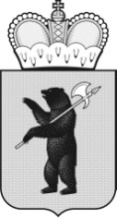 17 июня 2022 года№ 22/51 